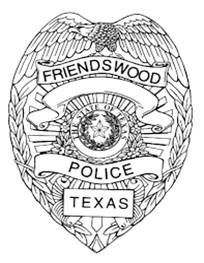 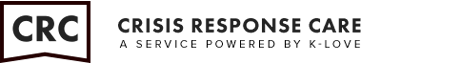 Please join us:Individual/Basic & Advanced Group Crisis Intervention FREE Training provided by Crisis Response CareSponsored by the Friendswood Police DepartmentDates: February 6 – 10, 2017 (see below for classes and descriptions)Time: 8:00am-5:00pm each dayLocation/Venue: Hope Lutheran Church - 1804 S Friendswood Drive Friendswood, TX 77546Phone: (281) 482-7943Cost: FREE   TCOLE CreditAll Classes instructed by ICISF (International Critical Incident Stress Foundation) “The Instructors are experts in their field. The workbooks will prove to be helpful resources. The class videos were about real people in grief. Thank you for a valuable two days!”Dave Crosson, Law Enforcement ChaplainPlease go to http://www.crisisresponse.org/ in order to register (You must register for each class individually). When you click on all free training classes it will take you to the registration for “Friendswood, Texas” for our dates for both classes. CRC is taking all reservations for these classes. There are only a certain number of slots they will take so sign up soon and don’t miss out on this important training! Individual and Group Crisis Intervention (GRIN)Individual & Group Crisis Intervention (GRIN) is a three day course which combines both Individual and Group Crisis courses to teach participants the fundamentals of, and a specific protocol for, individual & group crisis intervention.The need for appropriate follow-up services and referrals, when necessary, will also be discussed.Three-Day Course: 8:00 a.m. - 5:00 p.m., 27 Contact HoursAdvanced Group Crisis Intervention (AGRP)**Note** ICISF’s “Group Crisis Intervention” should be viewed as a prerequisite. Designed to provide participants with the latest information on critical incident stress management techniques and post-trauma syndromes. At the conclusion of this course, participants will have been exposed to specific, proven strategies to intervene with those suffering the ill effects of their exposure to trauma. Emphasis will be on advanced defusings and debriefings in complex situations. 
Two-Day Course: 8:00 a.m. - 5:00 p.m., 14 Contact Hours